Sent: Sunday, May 15, 2016 11:05 PMSubject: Telefoongesprek met Bea van Driest 11-5-16Beste mensen,Ik had dit graag eerder willen ontdekken, dan hadden de mensen van Boete en Verzoening nog beter beslagen ten ijs (bijna 40 graden) voor de Papoea's in Jayapura gestaan. Maar dit is ook goede kost voor de mensen van het burgerinitiatief.Bea (verpleegster, nu 90) en Jan (landbouwdeskundige) woonden eerst in Kota Nica en later tot de overdracht, in Manokwari. Ze waren heel close met de Papoese bevolking. Ze kunnen niet meer met de computer overweg en daarom heeft Bea mij, naar aanleiding van de Verzoeningsreis van de fam. Jack van der Tang van 11 mei tm 19 mei, woensdagochtend haar laatste herinneringen gedikteerd:"Manokwari 1962. De onderhandelingen tussen Indonesië en Nederland leken in een drama voor de Papoea's te zullen eindigen In oktober zouden wij als gouvernementsambtenaren moeten vertrekken. Op straat ontmoette ik Johan Ariks, een Papoealeider, gemeentelid van onze kerk, ja zelfs organist zondags in de kerk.Nederland bleek, ondanks alle gedane beloften, toegegeven te hebben aan de internationale druk om Nieuw Guinea "over te dragen" aan Indonesië.(vraag mijnerzijds: hoe draag je een kind over, dat denkt door jou geliefd te zijn, aan een stiefouder waar de minachting voor de nieuwe aanwinst al van te voren bekend is...?)Johan Ariks: Mevrouw van Driest, hoe heeft Nederland dit kunnen doen.... En hoe hebben Christenen dit kunnen doen.....Mevrouw Van der Driest barstte op straat in tranen uit.... Zij was niet de enige. Op een steen aan het strand zat een Nederlandse militair te huilen: Ik voel me zo'n verrader....De Arfakkers die in het gebergte en de oerwouden achter Manokwari leefden, kwamen in hun traditionele dracht, een schaamlap, op bezoek en zeiden: meneer en mevrouw Van Driest, kom maar met ons mee. Bij ons in de bergen bent u veilig en er is eten genoeg....Maar de familie Van Driest weigerde met groot verdriet in hun hart: ze wisten dat ze daarmee zichzelf zowel als de Arfak-stam in groot gevaar zouden brengen. Er zou op hen gejaagd worden, desnoods jarenlang.Vóór de overdracht was er nog een grote demonstratie met spandoeken als: VERKOOP ONS NIET ALS HONDEN!Later kwam Johan Ariks in oktober '62 tenslotte definitief afscheid nemen:Meneer en mevrouw Van Driest, wilt u de groeten doen van het Papoeavolk aan het Nederlandse volk? Wilt u het niet vergeten?Hij herhaalde: meneer en mevrouw Van Driest, wilt u de groeten doen van het Papoeavolk aan het Nederlandse volk, wilt u het niet vergeten?En toen nog een keer, met grote nadruk: Meneer en mevrouw Van Driest, wilt u de groeten doen van het Papoeavolk aan het Nederlandse volk? WILT U HET NIET VERGETEN?Toen het bestuur dan definitief door de Indonesiërs was overgenomen, ging Paatje Ariks naar de kerk, zette het orgel aan en speelde met alle registers open het Wilhelmus..... Kort daarna werd hij opgepakt en in de gevangenis gezet. Daar is hij aan de behandelingen overleden.Tot zover Bea van Driest's herinneringen.Hieronder een voor ons beschamend interview met Johan Ariks in de Bataviase courant "Het Dagblad" van 5 februari 1949 tijdens de besprekingen over de voorgestelde Verenigde Staten van Indonesië.....Wat een man is dat geweest! En wat een vertrouwen had hij in ons, Nederlanders. Hij moet tijdens zijn opleiding in Java zowel als de jaren daarna als leider in Nieuw Guinea, voorbeeldige mensen om zich heen hebben gehad.Lútzen van der GraafONZE TOEKOMST-”Het Dagblad” (Batavia) 5 febr 1949 JOHAN ARIKS TE BATAVIADe dagbladpers is de kroniek van het historisch gebeuren, dat zij memoreert in zijn dagelijkse opvolging — over dingen die voor langere beschouwing van waarde zijn. Zij slaat daarbij telkens de bladzijde om. De komst naar Java van dezen papoea-AposteI op een voor de geschiedenis van zijn land zodanig kritiek moment is wél uiterst merkwaardig.Waarom dit moment zo bijzonder kritiek is? De Verenigde Naties eisen overdracht der soevereiniteit in Indonesië. Nu, op zeer korten termijn.Zal dan niet meteen over Nieuw-Guinea beslist moeten worden?Of zal men nog voor langer, nu als echt condominium, de dubbelslachtige situatie kunnen continueren, welke voor dit land bezig is te komen, een door Nederland en Indonesië gedeeld bewind? Ziedaar voor ons zowel als voor Ariks de vraag!Moet hier nog gezegd worden hoe van ganser harte wij met Ariks instemmen? Fixeren wij daarom in extenso de indruk die Het DagbIad van 5 Februari 1949 van Ariks' komst heeft gekregen.Papoea's laten hun stem horen:„NEDERLAND IS HET ENIGE LAND DAT HELPEN KAN"Johan Ariks, vertrouwensman van de Papoea's, bezoekt Batavia.Het is een vreemde gewaarwording, tenminste voor ons, een Papoea te horen zeggen dat er maar één volk op de wereld is, dat hij vertrouwt, behalve zijn eigen volk en dat dit volk het Nederlandse is. Het is vreemd, een Papoea te horen spreken over requesten aan Hare Majesteit de Koningin, over staatsinrichting en over politieke verhoudingen. Het is een bijzondere gewaarwording uit zijn mond een beknopt, maar verbluffend helder resumé te horen over de staatkundige ontwikkeling in Indonesië. Doch Johan Ariks, de afgezant van één miljoen  Papoea's, de vraagbaak van duizenden en de geestelijke leider van tienduizenden, is een zo krachtige persoonlijkheid, dat reeds na enige ogenblikken alles wat voor ons vreemd en ongewoon is, wegvalt en wij hem kunnen zien zoals hij is: een man die geboren is om vóór te gaan, een man, waarin alle gedachten van een geheel Volk leven en een vaste vorm vinden.Audiëntie aangevraagd bij dr. Beel.Johan Ariks is niet jong meer en de oorlogsjaren hebben hem geen goed gedaan. Leunend op zijn stok, een dunne buis van roodkoper, aan een einde omgebogen tot handvat, loopt hij langzaam naast ons, vertellende van zijn volk en van de missie, die hem is opgedragen. „Neen, die wandelstok is geen symbool, heeft niets met olie of koper te maken, hij is alleen maar gemakkelijk", antwoordt hij lachend op onze nieuwsgierige vraag, “lk heb wel andere dingen aan mijn hoofd dan er aan te denken, dat dit een koperen buis is. Ik heb haast, want er zullen hier in Batavia binnenkort belangrijke beslissingen genomen worden, die mijn volk in de eerste plaats aan gaan. Wij kunnen niet langer blijven wachten op een antwoord, en wij mogen de mogelijkheid niet laten bestaan, dat er een beslissing genomen wordt zonder dat onze stem gehoord is. 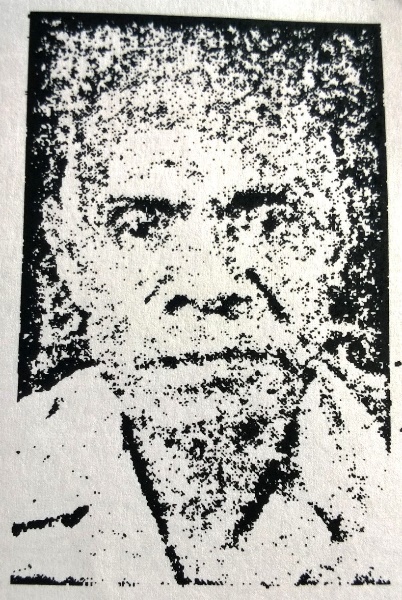 Fotobijschrift: Johan Ariks wordl door ziin volk op handen gedragen. “Nederland is het enige land dat ons helpen kan en ook het enige land waardoor wii geholpen willen worden" zegt hij (Foto Unie Studio) 

“Wij, Papoea's willen het Nederlandse Volk, de volken van Indonesie, de Hoge Vertegenwoordiger van de Kroon, de afgevaardigden van de deelstaten, kortom iedereen, die gemoeid is met de staatkundige ontwikkeling van deze gebieden laten weten, wat wij willen en wat wij niet willen, En daarom ben ik hier gekomen. Om de Vertegenwoordiger van de Kroon ons standpunt uiteen te zetten en om te voorkomen. dat wij zonder meer ingelijfd worden bij de Verenigde Staten van Indonesië.““Is het standpunt van uw volk ten opzichte van deze kwestie alleen negatief?”" Zeker niet. Wanneer ik me op het ogenblik in negatieve zin uitdruk, komt dat, omdat ik reageer op een mogelijk gevaar, namelijk dit, dat men een beslissing zou nemen zonder met ons standpunt rekening te houden, Ons standpunt is in alle opzichten positief en bestond reeds voordat de conferentie te Malino gehouden werd. We hebben er toen in een request aan Hare Majesteit de Koningin op aangedrongen orn Nieuw-Guinea los te maken van Indonesië en het een plaats te geven rechtstreeks onder de Kroon. En dat standpunt hebben we steeds gehandhaafd: Op dit request van '46 hebben wij antwoord gekregen van de toenmalige gouverneur-generaal, dr. Van Mook, waarin hij ons aanmaande om in onze trouw aan de kroon te volharden. Nadien hebben wij er niets meer van gehoord en uit niets is gebleken dat men met onze wens rekening hield.Alarmerend bericht.In October van het vorige jaar bereikte ons toen het alarmerende bericht, dat besloten was het beleid over Nieuw-Guinea op te dragen aan de Federale Interim-regering èn de Kroon.Wij hebben onmiddellijk, toen wij dit vernamen, een request ingediend, waarin wij er op aandrongen deze overeenkomst ongedaan te maken, Op dat request hebben wij tot nu toe geen antwoord gekregen".„Laten we stellen, dat aan de wens van uw Volk voldaan wordt, dat Nieuw.Guinea dus als een zelfstandig gebied rechtstreeks onder de Kroon komt te staan, Wie zou dan het bestuur over dat gebied moeten voeren?“„De Nederlanders en wij tezamen, Wij zouden er op staan, dat Nederlandse bestuurs-ambtenaren met ons tesamen het bestuur zouden vormen, ons zouden leiden en onderwijzen. Maar dan ook niemand anders dan de Nederlanders, want geen ander volk zou in staat zijn ons de steun en de leiding te geven, die wij wensen. En daarom zal ik dr. Beel ook verzoeken aan de Nederlanders het recht te geven grond in eigendom te hebben, want zonder dat recht zullen zij zich niet kunnen vestigen“„U hebt natuurlijk zeer goede redenen om dit standpunt in te nemen en te handhaven.”“De beste die men maar kan hebben: de ervaringen. Bovendien hebben wij met de volken van Indonesië geen enkel punt van overeenkomst. In geen enkel opzicht, cultureel, noch godsdienstig noch geografisch of antropologisch. Er is niet de minste reden waarom wij een deel van Indonesië zouden moeten zijn en zoveel redenen te meer om het niet te zijn."Oorlog heeft diep geploegd. „Dit is uw standpunt, maar denkt uw volk er ook zo over?"„U wilt natuurlijk vragen: kan uw volk wel een dergelijk standpunt hebben en formuleren? U moet niet vergeten, dat de oorlog diep geploegd heeft. De oorlogsjaren en de tijd daarna zijn niet onopgemerkt aan ons voorbijgegaan. Integendeel, evenzeer als bij andere volken in dit deel van de wereld, is er bij ons volk veel wakker geworden wat tot nu toe sliep. Met grote belangstelling heeft het volk de ontwikkeling in Indonesië gadegeslagen. Het heeft zijn conclusies getrokken en de gevaren onderkend. die in die ontwikkeling schuilen.Wij zijn geen onmondig volk meer, zoals men in brede kring nog denkt. En men moet niet geloven, dat wij zo heel gemakkelijk te intimideren zijn; dat wij maar een “natuurvolk” zijn, dat gedwee het hoofd buigt voor de eerste de beste bullebak. Die tijden zijn voorgoed voorbij.Ik verzeker U, dat mijn volk wel degelijk weet hoe de zaken er voor staan en de mogelijkheden die er zijn, scherp onderkent. En ze weet uit te buiten ook".“Heeft u voortdurend contact met de leiders van uw volk?"„Bijna dagelijks. De stamhoofden, die mij als hun afgevaardigde aangewezen hebben, — het zijn er 51, die ruim een miljoen Papoea's vertegenwoordigen, — staan, voortdurend met mij in verbinding. Al is het gebied, waarin zij wonen, nog zo uitgestrekt, van Hollandia tot Fak Fak, ik weet wat er in hen leeft, welke noden zij hebbcn en wat hun wensen zijn. En zij allen, niet alleen ik, weten. waar het om gaat, en zij hebben er alles voor over om hun doel te bereiken: Los van Indonesië, rechtstreeks onder de Kroon. Johans Ariks kent zijn volk door en door. Als onderwijzer en godsdienstleraar heeft hij het dag aan dag onderricht, de kennis gebracht, die hij in Depok op school en ten huize van de familie Iken vergaard had. Er zijn hem posities aangeboden, die eervol waren voor hem, maar die hem de omgang met het volk zouden belemmeren. Hij heeft ze afgewezen. Hij bleef het volk trouw. lerende en predikende, ook toen de Jap hem wilde dwingen voor hem te buigen. En zijn volk heeft die trouw begrepen en die beantwoord. Iedereen kent hem, iedereen eert hem. Oom Ariks wordt in een gebied van 100.000 vierkante km op de handen. gedragen, En men weet zijn leider op het ogenblik in Batavia, waar over de toekomst beslist wordt. Maar niet "zonder ons", want Oom Ariks weet, waar het om gaat.”Tot zover de verslaggever van “Het Dagblad” uit 1949. Dit verslag vond ik bij het googelen naar de naam Johan Ariks. Het is opgenomen in de Nieuw Guinea archieven van de heer Chris van der Klauw. Hoe het met Johan Ariks afliep, hebt u aan het begin van dit schrijven kunnen lezen in het verhaal van de 90-jarige mevr. Van Driest.De Here vergeve ons die door veel te lang wikken en wegen zo'n rampspoed over de Papoea's hebben laten komen.Lútzen van der Graaf